  МИНИСТЕРСТВО ОБРАЗОВАНИЯ И НАУКИ САМАРСКОЙ ОБЛАСТИУТВЕРЖДАЮПриказ директора от 01.06.2022 г. № 148/2-одРАБОЧАЯ ПРОГРАММа УЧЕБНОГО ПРЕДМЕТАОГСЭ.02 Историяобщего гуманитарного и социально-экономического учебного цикла основной образовательной программыпрограммы подготовки специалистов среднего звена43.02.08 Сервис домашнего и коммунального хозяйства Самара, 2022 г. СОДЕРЖАНИЕПОЯСНИТЕЛЬНАЯ ЗАПИСКА ПРИМЕРНОЙ РАБОЧЕЙ ПРОГРАММЫ УЧЕБНОГО ПРЕДМЕТА ОГСЭ 02. ИсторияОбласть применения примерной программыПримерная программа учебного предмета является частью примерной основной образовательной программы в соответствии с ФГОС СПО по специальности 43.02.08 Сервис домашнего и коммунального хозяйства.Цель и планируемые результаты освоения предмета:СТРУКТУРА И СОДЕРЖАНИЕ УЧЕБНОГО ПРЕДМЕТАОбъем учебного предмета и виды учебной работыТематический план и содержание учебного предмета.УСЛОВИЯ РЕАЛИЗАЦИИ ПРОГРАММЫ УЧЕБНОГО ПРЕДМЕТАДля реализации программы учебного предмета должны быть предусмотрены следующие специальные помещения:Кабинет «Социально-экономических дисциплин»,оснащенный оборудованием: доской учебной, рабочим местом преподавателя, столами, стульями (по числу обучающихся), техническими средствами (компьютером, средствами аудиовизуализации, наглядными пособиями).Информационное обеспечение реализации программыДля реализации программы библиотечный фонд образовательной организации должен иметь печатные и/или электронные образовательные и информационные ресурсы, рекомендуемых для использования в образовательном процессеПечатные издания44Артемов В.В. История (для всех специальностей СПО): учеб. для студ. учреж- дений сред. проф. образования / В.В. Артемов, Ю.Н. Лубченков. - 7-е изд., испр. - М.: Изда- тельский центр "Академия", 2018. - 256 с.Самыгин П. С. История: Учебное пособие / Самыгин П. С., Самыгин С. И., Шевелев В. Н., Шевелева Е. В. - М.: НИЦ ИНФРА-М, 2016. - 528 с..Артемов В.В. История Отечества: с древнейших времен до наших дней: учеб. для студентов учреждений сред. проф. образования / В.В. Артемов, Ю.Н. Лубченков. - 22-е изд., испр. - М.: Издательский центр "Академия", 2018. - 384 сЗуев М.Н. История России ХХ - начала ХХI века : учебник и практикум для СПО / М.Н. Зуев, С.Я. Лавренов. — М. : Издательство Юрайт, 2017. — 299 с. https://www.biblio-online.ru/viewer/9501603F-8CA8-4A69-959D-C9EC651DE4E5#page/1Зуев М.Н. История России до ХХ века : учебник и практикум для СПО / М.Н. Зуев, С.Я. Лавренов. — М. : Издательство Юрайт, 2017. — 299 с. https://www.biblio- online.ru/viewer/19AF263D-43D3-4B68-8397-1FE77CAC069A#page/1Зуев М. Н. История России : учебник и практикум для СПО / М.Н. Зуев, С.Я. Лавренов. — 4-е изд., испр. и доп. — М. : Издательство Юрайт, 2017. — 545 с. https://www.biblio-online.ru/viewer/6E085002-7AA9-4F69-9A5E-E9C68D4CC6C9#page/1История России (1914—2015) : учебник для СПО / И.С. Ратьковский [и др.] ; под ред. М.В. Ходякова. — 8-е изд., перераб. и доп. — М. : Издательство Юрайт, 2017. —552	с.	https://www.biblio-online.ru/viewer/0952E6E5-00D1-4370-AD7D- 0DC18A1FCC2D#page/1История России XX - начала XXI века : учебник для СПО / Д.О. Чураков [и др.]; под ред. Д.О. Чуракова, С.А. Саркисяна. — 2-е изд., перераб. и доп. — М. : Издательство Юрайт, 2017. — 270 с. https://www.biblio-online.ru/viewer/62A2CA1C-4C9A-427B-9EE7- FDF97A4253AD#page/1История России : учебник и практикум для СПО / К.А. Соловьев [и др.] ; под ред. К.А. Соловьева. — М. : Издательство Юрайт, 2017. — 252 с. https://www.biblio- online.ru/viewer/7BA6833C-F83F-4F5F-B51A-C0594811F852#page/1История России : учебник и практикум для СПО / Д.О. Чураков [и др.] ; под ред. Д.О. Чуракова, С.А. Саркисяна. — М. : Издательство Юрайт, 2017. — 431 с. https://www.biblio-online.ru/viewer/A853E0FA-F4D2-4220-941E-7B518AEA6F94#page/1Карпачев С.П. История России : учебное пособие для СПО / С.П. Карпачев.— М. : Издательство Юрайт, 2016. — 273 с. https://www.biblio-online.ru/viewer/79F00B58-F2FC- 4AD3-923B-BB35CFDCFB49#/Кириллов В.В. История России в 2 ч. Часть 1. До хх века : учебник для СПО / В.В. Кириллов. — М. : Издательство Юрайт, 2017. — 397 с. https://www.biblio- online.ru/viewer/42214DED-9053-47D8-B27C-AB3C98B9EFD7#page/1Кириллов В.В. История России в 2 ч. Часть 2. ХХ век — начало ХХI века : учебник для СПО / В.В. Кириллов.— М. : Издательство Юрайт, 2017. — 275 с. https://www.biblio-online.ru/viewer/0A8F62DE-A732-462E-A346-A7BFA1CBCBBE#page/1Кириллов В.В. История России : учебник для СПО / В.В. Кириллов, М.А. Бравина. — М. : Издательство Юрайт, 2017. — 502 с. https://www.biblio- online.ru/viewer/92830FA8-0DF0-4D3B-BC9D-EA4CB64D3DC3#page/1Крамаренко Р.А. История России : учебное пособие для СПО / Р.А. Крамаренко.— М. : Издательство Юрайт, 2017. — 187 с. https://www.biblio- online.ru/viewer/F0586AB2-2E81-4934-930A-89473E679A8B#page/1Мокроусова Л.Г. История России : учебное пособие для СПО / Л.Г. Мокроусова, А.Н. Павлова. — М. : Издательство Юрайт, 2016. — 127 с. https://www.biblio- online.ru/viewer/545B02ED-7F91-4FE4-9AC0-FFB3E6A20340#page/1Некрасова М.Б. История России : учебник и практикум для СПО / М.Б. Некрасова. — 4-е изд., перераб. и доп. — М. : Издательство Юрайт, 2017. — 357 с. https://www.biblio-online.ru/viewer/7260A698-6206-4084-8AC0-A2E433412FA5#page/1Павленко Н.И. История России 1700-1861 гг. (с картами) : учебник для СПО / Н.И. Павленко, И.Л. Андреев, В.А. Федоров.— М. : Издательство Юрайт, 2017. — 308 с. https://www.biblio-online.ru/viewer/85874DDB-E420-4CA9-B371-C8133227C8B8#page/1Павленко, Н. И. История России с древнейших времен до конца XVII века (с картами) : учебник для СПО / Н. И. Павленко, И. Л. Андреев ; под ред. Н. И. Павленко. —— М. : Издательство Юрайт, 2016. — 247 с. https://www.biblio-online.ru/viewer/37980CB3-DE49- 4FA3-9448-4F68B6002F41#page/1Пленков О.Ю. Новейшая история : учебник для СПО / О.Ю. Пленков.— М. : Издательство Юрайт, 2017. — 399 с. https://www.biblio-online.ru/viewer/67F5BE1C-7181- 4E2A-B229-0CC75363E50F#page/1Федоров В.А. История России 1861-1917 гг. (с картами) : учебник для СПО / В. А. Федоров, Н. А. Федорова.— М. : Издательство Юрайт, 2017. — 360 с. https://www.biblio- online.ru/viewer/365BFDB2-ADE3-44CB-B113-383A72CB09D6#page/1Самыгин П.С. История: Уч.пос. / П.С.Самыгин и др. - М.:НИЦ ИНФРА- М,2018 - 528 с.3.2.3.Электронные издания (электронные ресурсы) http://www.hist.msu.ru/ER/Etext/index.html http://www.fershal.narod.ru/http://www.geocities.com http://www.hronos.km.ru http://www.machaon.ru/hist/ http://battleship.spb.ru/http://rjw.narod.ru/ http://closelook.narod.ru/ http://pages.marsu.ru/sv1/civ/ http://dynastie.narod.ru/ http://www.history.standart.edu.ru4. КОНТРОЛЬ И ОЦЕНКА РЕЗУЛЬТАТОВ ОСВОЕНИЯ УЧЕБНОЙ ДИСЦИП- ЛИНЫ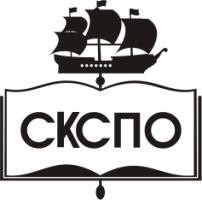 государственное автономное профессиональное образовательное учреждение Самарской области«Самарский колледж сервиса производственного оборудования имени Героя Российской ФедерацииЕ.В. Золотухина»1. ПОЯСНИТЕЛЬНАЯ ЗАПИСКА РАБОЧЕЙ ПРО ГРАММЫ УЧЕБНОГО ПРЕДМЕТА2.	СТРУКТУРА И СОДЕРЖАНИЕ УЧЕБНОГО ПРЕДМЕТА3.	УСЛОВИЯ РЕАЛИЗАЦИИ УЧЕБНОГО ПРЕДМЕТА4.		КОНТРОЛЬ И ОЦЕНКА РЕЗУЛЬТАТОВ ОСВОЕНИЯ УЧЕБНОГО ПРЕДМЕТАКод ПК, ОКУменияЗнанияОК.2 ОК.3 ОК.5 ОК.6 ОК.9ориентироваться в современ- ной экономической, полити- ческой и культурной ситуа- ции в России и мире; выявлять взаимосвязь отече- ственных,	региональных, мировых		социально- экономических,		политиче- ских и культурных проблем; определять значимость про- фессиональной деятельности по осваиваемой профессии (специальности) для разви- тия экономики в историче- ском контексте; демонстрировать			граждан- ско-патриотическую		пози- цию.основные направления развития ключевых регионов мира на рубеже веков (XX и XXI вв.).сущность и причины локальных, региональ- ных, межгосударственных конфликтов в конце XX - начале XXI вв.;основные процессы (интеграционные, поли- культурные, миграционные и иные) полити- ческого и экономического развития ведущих государств и регионов мира;назначение международных организаций и основные направления их деятельности;о роли науки, культуры и религии в сохра- нении и укреплении национальных и госу- дарственных традиций;содержание и назначение важнейших право- вых и законодательных актов мирового и регионального значения.ретроспективный анализ развития отрасли.Вид учебной работыОбъем часовОбъем образовательной программы40Объем работы обучающихся во взаимодействии с преподавателем36в том числе:в том числе:теоретическое обучение28Самостоятельная работа 424Промежуточная аттестация43дзНаименование разделов и темСодержание учебного материала и формы организации деятельности обучающихсяОбъем часовКоды	компетенций, формированию которых способствуетэлемент программы1234Раздел 1. Развитие СССР и его место в мире в 1980-е гг.Раздел 1. Развитие СССР и его место в мире в 1980-е гг.10Тема 1.1Основные тенден- ции развития СССР к 1980-м гг.Содержание учебного материала5ОК.2, ОК.3, ОК.5, ОК.6, ОК.9Тема 1.1Основные тенден- ции развития СССР к 1980-м гг.1. Внутренняя политика государственной власти в СССР к началу 1980-х гг. Особенности идеологии, национальной и социально-экономической политики.5ОК.2, ОК.3, ОК.5, ОК.6, ОК.9Тема 1.1Основные тенден- ции развития СССР к 1980-м гг.2. Культурное развитие народов Советского Союза и русская культура.5ОК.2, ОК.3, ОК.5, ОК.6, ОК.9Тема 1.1Основные тенден- ции развития СССР к 1980-м гг.3. Внешняя политика СССР. Отношения с сопредельными государствами, Евро-союзом, США, странами «третьего мира».5ОК.2, ОК.3, ОК.5, ОК.6, ОК.9Тема 1.2Дезинтеграционные процессы в России и Европе во второй половине 80-х гг.Содержание учебного материала5ОК.2, ОК.3, ОК.5, ОК.6, ОК.9Тема 1.2Дезинтеграционные процессы в России и Европе во второй половине 80-х гг.1.Политические события в Восточной Европе во второй половине 80-х гг.5ОК.2, ОК.3, ОК.5, ОК.6, ОК.9Тема 1.2Дезинтеграционные процессы в России и Европе во второй половине 80-х гг.2. Отражение событий в Восточной Европе на дезинтеграционных процессах вСССР.5ОК.2, ОК.3, ОК.5, ОК.6, ОК.9Тема 1.2Дезинтеграционные процессы в России и Европе во второй половине 80-х гг.3. Ликвидация (распад) СССР и образование СНГ. Российская Федерация какправопреемница СССР.5ОК.2, ОК.3, ОК.5, ОК.6, ОК.9Раздел 2. Россия и мир в конце XX - начале XXI вв.Раздел 2. Россия и мир в конце XX - начале XXI вв.24Тема 2.1Постсоветское про- странство в 90-е гг. XX века.Содержание учебного материала4ОК.2, ОК.3, ОК.5, ОК.6, ОК.9Тема 2.1Постсоветское про- странство в 90-е гг. XX века.1. Локальные национальные и религиозные конфликты на пространстве бывшегоСССР в 1990-е гг.4ОК.2, ОК.3, ОК.5, ОК.6, ОК.9Тема 2.1Постсоветское про- странство в 90-е гг. XX века.2. Участие международных организаций (ООН, ЮНЕСКО) в разрешении кон-фликтов на постсоветском пространстве.4ОК.2, ОК.3, ОК.5, ОК.6, ОК.9Тема 2.1Постсоветское про- странство в 90-е гг. XX века.3. Российская   Федерация   в планах   международных   организаций: военно-политическая конкуренция и экономическое сотрудничество. Планы НАТО в от- ношении России.4ОК.2, ОК.3, ОК.5, ОК.6, ОК.9Тема 2.2 Укрепление	влия- ния России на пост-Содержание учебного материала5ОК.2, ОК.3, ОК.5, ОК.6, ОК.9Тема 2.2 Укрепление	влия- ния России на пост-1. Россия на постсоветском пространстве: договоры с Украиной, Белоруссией,Абхазией, Южной Осетией и пр.5ОК.2, ОК.3, ОК.5, ОК.6, ОК.9советском	про- странстве2. Внутренняя политика России на Северном Кавказе. Причины, участники, со-держание, результаты вооруженного конфликта в этом регионе.советском	про- странстве3. Изменения в территориальном устройстве Российской Федерации.Тема 2.3Россия и мировые интеграционные процессыСодержание учебного материала5ОК.2, ОК.3, ОК.5, ОК.6, ОК.9Тема 2.3Россия и мировые интеграционные процессы1. Расширение Евросоюза, формирование мирового «рынка труда», глобальнаяпрограмма НАТО и политические ориентиры России.5ОК.2, ОК.3, ОК.5, ОК.6, ОК.9Тема 2.3Россия и мировые интеграционные процессы2. Формирование единого образовательного и культурного пространства в Евро-пе и отдельных регионах мира. Участие России в этом процессе.5ОК.2, ОК.3, ОК.5, ОК.6, ОК.9Тема 2.4Развитие культуры в России.Содержание учебного материала4ОК.2, ОК.3, ОК.5, ОК.6, ОК.9Тема 2.4Развитие культуры в России.1. Проблема экспансии в Россию западной системы ценностей и формирование«массовой культуры».4ОК.2, ОК.3, ОК.5, ОК.6, ОК.9Тема 2.4Развитие культуры в России.2.Тенденции сохранения национальных, религиозных, культурных традиций и«свобода совести» в России.4ОК.2, ОК.3, ОК.5, ОК.6, ОК.9Тема 2.4Развитие культуры в России.3. Идеи «поликультурности» и молодежные экстремистские движения.4ОК.2, ОК.3, ОК.5, ОК.6, ОК.9Тема 2.5.Перспективы раз- вития РФ в совре- менном мире.Содержание учебного материала4ОК.2, ОК.3, ОК.5, ОК.6, ОК.9Тема 2.5.Перспективы раз- вития РФ в совре- менном мире.1. Перспективные направления и основные проблемы развития РФ на современ-ном этапе.4ОК.2, ОК.3, ОК.5, ОК.6, ОК.9Тема 2.5.Перспективы раз- вития РФ в совре- менном мире.2. Территориальная целостность России, уважение прав ее населения и соседнихнародов – главное условие политического развития.4ОК.2, ОК.3, ОК.5, ОК.6, ОК.9Тема 2.5.Перспективы раз- вития РФ в совре- менном мире.3. Инновационная деятельность – приоритетное направление в науке и экономи-ке.4ОК.2, ОК.3, ОК.5, ОК.6, ОК.9Тема 2.5.Перспективы раз- вития РФ в совре- менном мире.4. Сохранение традиционных нравственных ценностей и индивидуальных свободчеловека – основа развития культуры в РФ.4ОК.2, ОК.3, ОК.5, ОК.6, ОК.9Тема 2.6. Глобали- зация и ее последст- вия, международные отношенияСодержание учебного материала2ОК.2, ОК.3, ОК.5, ОК.6, ОК.9Тема 2.6. Глобали- зация и ее последст- вия, международные отношения5.	Информационное общество. Глобализация и ее последствия2ОК.2, ОК.3, ОК.5, ОК.6, ОК.9Тема 2.6. Глобали- зация и ее последст- вия, международные отношения6.	Проблемы национальной безопасности в международных отношениях.Международный терроризм как социально-политическое явление2ОК.2, ОК.3, ОК.5, ОК.6, ОК.9Всего:Всего:36Результаты обученияКритерии оценкиМетоды оценкиПеречень знаний, осваиваемых в рамках предметаосновные направления развития ключевых регионов мира на рубеже веков (XX и XXI вв.).сущность и причины локальных, ре- гиональных, межгосударственных конфликтов в конце XX - начале XXI вв.;основные процессы (интеграцион- ные, поликультурные, миграцион- ные и иные) политического и эконо- мического развития ведущих госу- дарств и регионов мира;назначение международных органи- заций и основные направления их деятельности;о роли науки, культуры и религии в сохранении и укреплении нацио- нальных и государственных тради- ций;содержание и назначение важней- ших правовых и законодательных актов мирового и регионального значения.ретроспективный анализ развития отрасли.Полнота ответов, точ- ность формулировок, не менее 75% правильных ответов.Не менее 75% правиль- ных ответов.Актуальность темы, аде- кватность результатов поставленным целям, полнота ответов, точ- ность формулировок, адекватность примене- ния терминологииТекущий контроль при проведении:-письменного/устного оп- роса;-тестирования;-оценки результатов само- стоятельной работы (док- ладов, рефератов, теоре- тической части проектов, учебных исследований и т.д.)Промежуточная атте- стацияв форме дифференциро- ванного зачета в виде:-письменных/ устных от- ветов,-тестирования и т.д.Перечень умений, осваиваемых в рамках предметаориентироваться в современной эко- номической, политической и куль- турной ситуации в России и мире; выявлять	взаимосвязь	отечествен- ных, региональных, мировых соци-ально-экономических, политическихи культурных проблем;определять значимость профессио- нальной деятельности по осваивае- мой профессии (специальности) для развития экономики в историческом контексте;демонстрировать гражданско- патриотическую позицию.